Expression of InterestDeclarationWe are committed to protecting your personal information and complying with the General Data Protection Regulations (GDPR) & Data Protection Act 2018. We only ask for information we need to help provide you with up-to-date, impartial information, advice, and guidance.I have read the information above and understand why this information should be shared between the referring organisation and Employability Bridgend, and consent to being contacted for employability support.If, for any reason, I am not eligible for Employability Bridgend, I consent to my details being shared with the relevant support agency.Email: employability@bridgend.gov.uk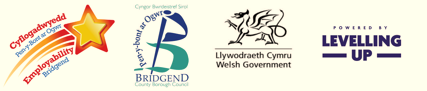 Ffurflen Datgan DiddordebDatganiadRydym wedi ymrwymo i ddiogelu eich gwybodaeth bersonol ac rydym yn cydymffurfio â’r Rheoliad Cyffredinol ar Ddiogelu Data (GDPR) a Deddf Diogelu Data 2018. Byddwn ond yn gofyn am wybodaeth y mae ei hangen arnom er mwyn helpu i ddarparu’r wybodaeth, y cyngor a’r arweiniad diweddaraf i chi.Rwyf wedi darllen yr wybodaeth uchod ac rwy’n deall pam y dylid rhannu’r wybodaeth hon rhwng y sefydliad sy’n atgyfeirio ac o fewn Cyflogadwyedd Pen-y-bont ar Ogwr, ac rwy’n rhoi fy nghaniatâd i gael fy nghysylltu i gael cymorth cyflogadwyedd.Os, am unrhyw reswm, nad wyf yn gymwys ar gyfer Cyflogadwyedd Pen-y-bont ar Ogwr, rwy’n rhoi fy nghaniatâd i fy manylion gael eu rhannu â’r asiantaeth gymorth berthnasolE-bost: employability@bridgend.gov.uk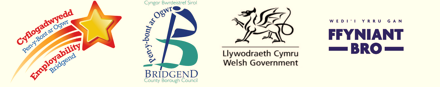 REFERRER NAME Please include email address and organisationFOR REFERRERS ONLY: IF YOU HAVE A SAFEGUARDING CONCERN, PLEASE CONTACT US DIRECTLY DIRECTLYDIRECTLYDIRECTLYFOR REFERRERS ONLY: IF YOU HAVE A SAFEGUARDING CONCERN, PLEASE CONTACT US DIRECTLY DIRECTLYDIRECTLYDIRECTLYFOR REFERRERS ONLY: IF YOU HAVE A SAFEGUARDING CONCERN, PLEASE CONTACT US DIRECTLY DIRECTLYDIRECTLYDIRECTLYFOR REFERRERS ONLY: IF YOU HAVE A SAFEGUARDING CONCERN, PLEASE CONTACT US DIRECTLY DIRECTLYDIRECTLYDIRECTLYFOR REFERRERS ONLY: IF YOU HAVE A SAFEGUARDING CONCERN, PLEASE CONTACT US DIRECTLY DIRECTLYDIRECTLYDIRECTLYFOR REFERRERS ONLY: IF YOU HAVE A SAFEGUARDING CONCERN, PLEASE CONTACT US DIRECTLY DIRECTLYDIRECTLYDIRECTLYFOR REFERRERS ONLY: IF YOU HAVE A SAFEGUARDING CONCERN, PLEASE CONTACT US DIRECTLY DIRECTLYDIRECTLYDIRECTLYFOR REFERRERS ONLY: IF YOU HAVE A SAFEGUARDING CONCERN, PLEASE CONTACT US DIRECTLY DIRECTLYDIRECTLYDIRECTLYFOR REFERRERS ONLY: IF YOU HAVE A SAFEGUARDING CONCERN, PLEASE CONTACT US DIRECTLY DIRECTLYDIRECTLYDIRECTLYFirst Name(s):Surname:Surname:Age Bracket16 - 18	      19 - 24	          25 - 49                 50+16 - 18	      19 - 24	          25 - 49                 50+16 - 18	      19 - 24	          25 - 49                 50+16 - 18	      19 - 24	          25 - 49                 50+16 - 18	      19 - 24	          25 - 49                 50+16 - 18	      19 - 24	          25 - 49                 50+16 - 18	      19 - 24	          25 - 49                 50+16 - 18	      19 - 24	          25 - 49                 50+Address & Postcode:Phone number:                Email:Employment Status:     please state unemployed / employed / self-employed / fixed term/part-time etc.Unemployed 12 + months?YNType of 
Benefit & 
Length ofClaimType of 
Benefit & 
Length ofClaimType of 
Benefit & 
Length ofClaimPreferred Language/Contact   English          Welsh   Other:    English          Welsh   Other:      Phone call	               Text     	            Email    	     Phone call	               Text     	            Email    	     Phone call	               Text     	            Email    	     Phone call	               Text     	            Email    	     Phone call	               Text     	            Email    	     Phone call	               Text     	            Email    	Complete if additional numeracy support from Multiply is requiredCare leaver  Yes      NoCare leaver  Yes      NoPrison leaver  Yes     NoPrison leaver  Yes     NoPrison leaver  Yes     NoPrison leaver  Yes     NoHighest numeracy qualification:  Highest numeracy qualification:  Details of support required:Additional information to include details of last job or current employment; qualifications gained; barriers to work or training;goalsdriving status;CV requirements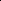 Print NameSignature DateSignature ENW’R ATGYFEIRIWRDylid cynnwys cyfeiriad e-bost a sefydliadAR GYFER ATGYFEIRWYR YR UNIG: OS OES GENNYCH CHI BRYDER DIOGELU, CYSYLLTWCH Â NI'N UNIONGYRCHOLN UNIONGYRCHOLAR GYFER ATGYFEIRWYR YR UNIG: OS OES GENNYCH CHI BRYDER DIOGELU, CYSYLLTWCH Â NI'N UNIONGYRCHOLN UNIONGYRCHOLAR GYFER ATGYFEIRWYR YR UNIG: OS OES GENNYCH CHI BRYDER DIOGELU, CYSYLLTWCH Â NI'N UNIONGYRCHOLN UNIONGYRCHOLAR GYFER ATGYFEIRWYR YR UNIG: OS OES GENNYCH CHI BRYDER DIOGELU, CYSYLLTWCH Â NI'N UNIONGYRCHOLN UNIONGYRCHOLAR GYFER ATGYFEIRWYR YR UNIG: OS OES GENNYCH CHI BRYDER DIOGELU, CYSYLLTWCH Â NI'N UNIONGYRCHOLN UNIONGYRCHOLAR GYFER ATGYFEIRWYR YR UNIG: OS OES GENNYCH CHI BRYDER DIOGELU, CYSYLLTWCH Â NI'N UNIONGYRCHOLN UNIONGYRCHOLAR GYFER ATGYFEIRWYR YR UNIG: OS OES GENNYCH CHI BRYDER DIOGELU, CYSYLLTWCH Â NI'N UNIONGYRCHOLN UNIONGYRCHOLAR GYFER ATGYFEIRWYR YR UNIG: OS OES GENNYCH CHI BRYDER DIOGELU, CYSYLLTWCH Â NI'N UNIONGYRCHOLN UNIONGYRCHOLAR GYFER ATGYFEIRWYR YR UNIG: OS OES GENNYCH CHI BRYDER DIOGELU, CYSYLLTWCH Â NI'N UNIONGYRCHOLN UNIONGYRCHOLEnw(au) Cyntaf:Cyfenw:Cyfenw:Braced Oed:    16 - 18	   19 - 24	        25 - 49            50+    16 - 18	   19 - 24	        25 - 49            50+    16 - 18	   19 - 24	        25 - 49            50+    16 - 18	   19 - 24	        25 - 49            50+    16 - 18	   19 - 24	        25 - 49            50+    16 - 18	   19 - 24	        25 - 49            50+    16 - 18	   19 - 24	        25 - 49            50+    16 - 18	   19 - 24	        25 - 49            50+Cyfeiriad & Cod Post:Rhif ffôn:E-bost:Statws Cyflogaeth: nodwch di-waith / cyflogedig / hunangyflogedig / cyfnod penodol / rhan-amser ayybYn ddi-waith 12 + mis?INMath o fudd-dal, hyd ar hawliadMath o fudd-dal, hyd ar hawliadMath o fudd-dal, hyd ar hawliadIaith ddewisol    / CyswlltSaesneg      Cymraeg  Arall:Saesneg      Cymraeg  Arall:     Galwad ffôn       Neges destun       E-bost          Galwad ffôn       Neges destun       E-bost          Galwad ffôn       Neges destun       E-bost          Galwad ffôn       Neges destun       E-bost          Galwad ffôn       Neges destun       E-bost          Galwad ffôn       Neges destun       E-bost     Llenwch os oes angen cymorth rhifedd ychwanegol gan LluosiYn gadael gofal  Ydw   Nac ydwNac ydwYn gadael gofal  Ydw   Nac ydwNac ydwYn gadael y carchar  Ydw   Nac ydwYn gadael y carchar  Ydw   Nac ydwYn gadael y carchar  Ydw   Nac ydwYn gadael y carchar  Ydw   Nac ydwCymhwyster rhifedd uchaf:Cymhwyster rhifedd uchaf:Manylion y cymorth sydd ei angen:gwybodaeth ychwanegol  i gynnwys;manylion y swydd; ddiwethaf neu gyflogaeth     gyfredol;cymwysterau a enillwyd;rhwystrau i waith neu hyfforddiant;nodau;statws gyrru;gofynion CVEnw wedi’i brintioLlofnodDyddiadLlofnod